令和４年度　未来を担う子どもたちの「福祉教育サポート」事業実施要綱１　目的萩市の未来を担う子どもたちに、学校教育を通した福祉体験学習等を実施することで、自分たちの暮らしている地域への関心を持ち、福祉の心を育み、その活動を地域社会へ広げていくことを目的に、人材の派遣や経費の一部等を助成します。２　助成対象市内の小・中・高等学校　（１学校１事業）３　助成対象経費福祉教育・ボランティア学習のための下記の経費福祉に関する講演会等の講師謝礼、交通費疑似体験（高齢者疑似体験、アイマスク体験、車いす体験等）当事者の講話、交流（謝礼・交通費）地域の施設訪問（バスの借り上げ等）地域活動（ボランティア等）災害ボランティア活動その他福祉教育に関する活動※対象外となるもの　　・飲食費用　　・会議費用　　・学校の備品となるもの等４　助成金額・応募締切年間補助総額３０万円。１件あたり上限３０，０００円。＊令和４年６月１日（水）から受付し随時決定。ただし、予算がなくなり次第、応募終了とします。５　申請方法・審査及び結果所定の申請用紙に必要事項を記入のうえ、萩市社会福祉協議会に提出してください。その後、審査し結果を通知します。（３週間程度）６　交付学校指定口座に振り込みで交付します。７　その他　　　活動報告については、広報誌等で紹介することがありますのであらかじめご了承ください。なお、写真の公開などご都合の悪い学校は、お申し出ください。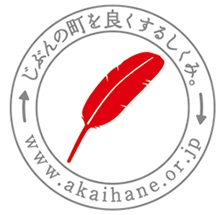 ＊この事業は、共同募金配分金により実施します。